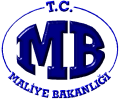 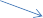 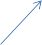 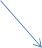 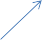 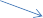 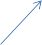 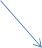 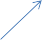 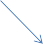 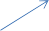 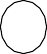 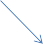 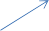 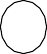 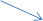 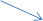 1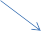 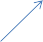 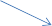 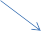 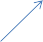 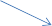 Soruşturma EvresiKovuşturma EvresiTakipsizlik Kararı/Duruş ma DavetiyesiDuruşma DavetiyesiMETOPKatılma Dilekçesinin Hazırlanması  ve İmzalanmasıKatılma DilekçesiBilgi YazısıMETOPİlgili İdareden Takipsizlik Kararına İtiraza İlişkin Yazı/Kamu Davasının Takibine  İlişkin  YazıEvrak Çıkış Kaydının YapılmasıMahkeme KararıMETOPEvrak Giriş Kaydının YapılmasıMETOPMETOPTakipsizlikKararına İtiraz DilekçesiMETOPMETOPBilgi YazısıDosyanın Saklıya Alınmasıİtirazın Reddine Dair Kararİtirazın Kabulüne Dair KararEvrak Giriş Kaydının YapılmasıEvrak Giriş Kaydının YapılmasıEvrak Giriş Kaydının YapılmasıHazırlayan : Murat DEREBAŞIOnaylayan : Av.Adem AKTÜRK / Muhakemat Müdürü V.Evrak Giriş Kaydının YapılmasıHazırlayan : Murat DEREBAŞIOnaylayan : Av.Adem AKTÜRK / Muhakemat Müdür V.NoAktivite AdıAktivite AçıklamasıTekrar SıklığıGerçekleştirenOnaylayanDanışılanAktarılan (Bilgi Verilen)KullanılanDoküman (Talimat, Prosedür, Form)Kullanılan Yazılım – EkranYetkinlik        (En fazla 5 adet)Sorumlu Kişinin Almış Olması Gereken Eğitim(ler)Tedarikçi Marifetiyle?1Evrak Giriş Kaydının YapılmasıEvrak memuru tarafından METOP sistemine kaydının yapılıp giriş numarası alınmasıHer SeferindeEvrak Kayıt MemuruxxMuhakemat MüdürüxMETOPCeza Hukuku BilgisiCeza HukukuHayır2Tebligat/Bilgi ve Belgenin Havale EdilmesiBakanlığımız birimleri ile diğer idareler tarafından yapılan suç duyurularına ilişkin bilgi, belgeler ile duruşma davetiyesine ilişkin tebligatın, Müdürlük Avukatları yada İlçe hukuk birimi tarafından takibi hususunda Muhakemat Müdürü tarafından değerlendirme yapılarak uygun görülen avukatın adı yazılmak suretiyle dosyanın havale edilmesiHer SeferindeMuhakemat MüdürüxxHazine AvukatıBAHUMMerkezİşlemYönergesixHukuki Süreç BilgisiHukuki Süreç İşlemleriHayır3Bilgi ve Belgelerin İncelenmesi ve DeğerlendirilmesiGönderilen bilgi ve belgelerin yapılan suç duyurularına ilişkin bilgi ve belge olup olmadığı, 3628 sayılı Kanun uyarınca gönderilen tebligat olup olmadığının Avukat tarafından ilgili mevzuat ve içtihatlar çerçevesinde incelenmesiHer SeferindeHazine AvukatıxMuhakemat MüdürüMuhakemat MüdürüxxMuhakeme (Teknik)Problem Çözme TeknikleriHayır4Yazının Hazırlanması3628 sayılı Kanunun 17 ve 18 inci maddeleri gereğince Cumhuriyet Başsavcılıkları veya Mahkemelerden Muhakemata gönderilen tebligatlara ilişkin olarak Avukat tarafından, suçtan zarar gören idare tespit edilerek 659 Sayılı KHK kapsamında idare olması halinde ilgili idareye tebligat ve eki bilgi ve belgelerin gönderilmesine ilişkin yazının hazırlanmasıHer SeferindeHazine AvukatıxxxxxHukuki Evrak İşlem BilgisiHukuki Evrak İşlem ProsedürleriHayır5Yazının Yetkili Makam TarafındanİmzalanmasıYazının Muhakemat Müdürü tarafından imzalanmasıHer SeferindeMuhakemat MüdürüxxxxxMevzuat Bilgisi ve UygulamaMevzuatHayır6Evrak Çıkış Kaydının YapılmasıEvrak memuru tarafından METOP sistemine kaydının yapılıp çıkış numarası alınmasıHer SeferindeEvrak Kayıt MemuruxxxxMETOPYazışma ve Belge YönetimiDoküman ve Arşiv YönetimiHayır7Evrak Giriş Kaydının YapılmasıEvrak memuru tarafından METOP sistemine kaydının yapılıp giriş numarası alınmasıHer SeferindeEvrak Kayıt MemuruxxxxMETOPYazılı İletişim ve RaporlamaYazılı İletişim8Dosyanın İncelenmesi ve DeğerlendirilmesiTakipten ve temyizden vazgeçme talebinin uygun olup olmadığı yönünden dava takip dosyasının Avukat tarafından incelenmesi ve değerlendirilmesi vazgeçme talebinin uygun görülmesi halinde vazgeçme sürecine ilişkin işlemlerin yapılmasıHer SeferindeHazine AvukatıxMuhakemat MüdürüMuhakemat MüdürüxxProblem ÇözmeProblem Çözme TeknikleriHayır9Talimat Yazısının HazırlanmasıDavanın takibinden veya kararın temyizinden vazgeçilmesiteklifinin uygun bulunmaması halinde gerekçesi ile birlikte vazgeçmenin uygun olmadığına dair yazının Avukat tarafından hazırlanmasıHer SeferindeHazine AvukatıxxxxxRapor YorumlamaKavramsal Düşünme TeknikleriHayır10Yetkili Makam TarafındanİmzalanmasıYazının Muhakemat Müdürü tarafından imzalanmasıHer SeferindeMuhakemat MüdürüMuhakemat MüdürüxxxxProfesyonellik ve UzmanlıkBireysel Motivasyon ve Performans TeknikleriHayır11Evrak Çıkış Kaydının YapılmasıEvrak memuru tarafından METOP sistemine kaydının yapılıp çıkış numarası alınmasıHer SeferindeEvrak Kayıt MemuruxxxxMETOPYazışma ve Belge YönetimiDoküman ve Arşiv YönetimiHayır12Evrak Giriş Kaydının YapılmasıEvrak memuru tarafından METOP sistemine kaydının yapılıp giriş numarası alınmasıHer SeferindeEvrak Kayıt MemuruxxxxMETOPYazılı İletişim ve RaporlamaYazılı İletişimHayır13Avukata Teslim Edilmesiİlçe hukuk birimi tarafından talimatlar doğrultusunda gereğinin yapıldığına ilişkin gönderilen bilgi yazısı ve eki kararın Evrak memuru tarafından dosyasına bağlanarak Avukata teslim edilmesiHer SeferindeHazine AvukatıxxxxxVeri Analizi ve Bilgi OluşturmaVeri Toplama ve Analiz TeknikleriHayır14Dosyanın Saklıya AlınmasıHukuken yapılacak başka bir işlemi bulunmayan dosyanın Muhakemat Müdürünün onayını müteakip saklıya alınmasıHer SeferindeArşiv GörevlisiMuhakemat MüdürüxxxxArşiv YönetimiDoküman ve Arşiv YönetimiHayırHazırlayan: Murat DEREBAŞIHazırlayan: Murat DEREBAŞIHazırlayan: Murat DEREBAŞIOnaylayan: Av.Adem AKTÜRK / Muhakemat Müdür V.Onaylayan: Av.Adem AKTÜRK / Muhakemat Müdür V.Onaylayan: Av.Adem AKTÜRK / Muhakemat Müdür V.Onaylayan: Av.Adem AKTÜRK / Muhakemat Müdür V.Onaylayan: Av.Adem AKTÜRK / Muhakemat Müdür V.NoAktivite AdıAktivite AçıklamasıTekrar SıklığıGerçekleştirenOnaylayanDanışılanAktarılan (Bilgi Verilen)KullanılanDoküman (Talimat, Prosedür, Form)Kullanılan Yazılım – EkranYetkinlik        (En fazla 5 adet)Sorumlu Kişinin Almış Olması Gereken Eğitim(ler)Tedarikçi Marifetiyle?15659 Sayılı KHK'nın 11/2 Maddesi Kapsamındaki İşlemler SüreciHayır16659 Sayılı KHK'nın 11/3 Maddesi Kapsamındaki İşlemler SüreciHayır17Savcılık Kaleminden Soruşturma Dosyanın Takibinin YapılmasıKamu davasının Müdürlük avukatları tarafından takibinin uygun görülmesi halinde Avukat tarafından Savcılık Kaleminden soruşturma dosyasının takibinin yapılmasıHer SeferindeHazine AvukatıxxMuhakemat MüdürüxxCeza Hukuku BilgisiCeza HukukuHayır18Evrak Giriş Kaydının YapılmasıEvrak memuru tarafından METOP sistemine kaydının yapılıp giriş numarası alınmasıHer SeferindeEvrak Kayıt MemuruxxxxMETOPYazışma ve Belge YönetimiDoküman ve Arşiv YönetimiHayır19Avukata Teslim EdilmesiTakipsizlik kararına ilişkin tebligatın/Duruşma davetiyesinin Evrak memuru tarafından dosyasına bağlanarak Avukata teslim edilmesiHer SeferindeHazine AvukatıxxxxxYazılı İletişim ve RaporlamaYazılı İletişimHayır20Bilgi Yazısının HazırlanmasıDoğrudan Muhakemata gönderilen takipsizlik kararına ilişkinolarak karar eşliğinde ilgili idaresine/birime bilgi yazısının hazırlanmasıHer SeferindeHazine AvukatıxxxxxVeri ToplamaVeri Toplama ve Analiz TeknikleriHayır21Yetkili Makam Tarafından Bilgi Yazısının İmzalanmasıBilgi Yazısının Muhakemat Müdürü tarafından imzalanmasıHer SeferindeMuhakemat MüdürüMuhakemat MüdürüxxxxProfesyonellik ve UzmanlıkBireysel Motivasyonve Performans TeknikleriHayır22Evrak Çıkış Kaydının YapılmasıEvrak memuru tarafından METOP sistemine kaydının yapılıp çıkış numarası alınmasıHer SeferindeEvrak Kayıt MemuruxxxxMETOPHukuki Evrak İşlem BilgisiHukuki Evrak İşlem ProsedürleriHayır23Evrak Giriş Kaydının YapılmasıEvrak memuru tarafından METOP sistemine kaydının yapılıp giriş numarası alınmasıHer SeferindeEvrak Kayıt MemuruxxxxMETOPHukuki Süreç BilgisiHukuki Süreç İşlemleriHayır24Avukata Teslim EdilmesiGerek takipsizlik kararının Muhakemata yapılan tebligatı üzerine idaresine sorulması neticesinde, gerekse doğrudan idaresine tebliğ edilen takipsizlik kararına yada duruşma davetiyesine ilişkin olarak, ilgili idare tarafından itiraz edilmesi yada kamu davasının takip edilmesi hususunda gönderilen yazının Evrak memuru tarafından dosyasına bağlanarak Avukata teslim edilmesiHer SeferindeEvrak Kayıt MemuruxxHazine AvukatıxxBilgi Sistemi KullanmaBilgi Sistemi KullanmaHayır25İtiraz Dilekçesinin Hazırlanması veİmzalanmasıTakipsizlik kararına itiraz dilekçesinin Avukat tarafından hazırlanması ve imzalanmasıHer SeferindeHazine AvukatıHazine AvukatıxxxxCeza Hukuku BilgisiCeza HukukuHayır26Avukata Teslim EdilmesiTakipsizlik kararına itiraza ilişkin olarak mahkeme tarafından verilen kararın Evrak memuru tarafından dosyasına bağlanarak avukata teslim edilmesiHer SeferindeEvrak Kayıt MemuruxxHazine AvukatıxxZaman YönetimiZaman YönetimiHayır27Kararın İncelenmesi ve DeğerlendirilmesiTakipsizlik kararına itiraza ilişkin olarak verilen mahkeme kararının itirazın reddine yada itirazın kabulüne dair olup olmadığı yönünden incelenmesiHer SeferindeHazine AvukatıxMuhakemat MüdürüMuhakemat MüdürüxxMuhakeme (Teknik)Problem Çözme TeknikleriHayır28Bilgi Yazısının HazırlanmasıTakipsizlik kararına itiraza ilişkin olarak mahkemece itirazın reddine dair karar verilmesi üzerine ilgili idaresine/birime bu hususta karar eşliğinde bilgi yazısının hazırlanmasıHer SeferindeHazine AvukatıxxxxxResmi YazışmaYazılı İletişimHayır29Yetkili Makam Tarafından Bilgi Yazısının İmzalanmasıBilgi Yazısının Muhakemat Müdürü tarafından imzalanmasıHer SeferindeMuhakemat MüdürüxxxxxMevzuat Bilgisi ve UygulamaMevzuatHayır30Evrak Çıkış Kaydının YapılmasıEvrak memuru tarafından METOP sistemine kaydının yapılıp çıkış numarası alınmasıHer SeferindeEvrak Kayıt MemuruxxxxMETOPHukuki Evrak İşlem BilgisiHukuki Evrak İşlem ProsedürleriHayır31Dosyanın Saklıya AlınmasıTakipsizlik kararına ilişkin olarak mahkemece itirazın reddine dair verilen karar kesin olduğundan hukuken yapılacak işlemi bulunmayan dosyanın Muhakemat Müdürünün onayını müteakip saklıya alınmasıHer SeferindeArşiv GörevlisiMuhakemat MüdürüxxxxArşiv YönetimiDoküman ve Arşiv YönetimiHayırHazırlayan: Murat DEREBAŞIHazırlayan: Murat DEREBAŞIHazırlayan: Murat DEREBAŞIOnaylayan: Av.Adem AKTÜRK/Muhakemat Müdür V.Onaylayan: Av.Adem AKTÜRK/Muhakemat Müdür V.Onaylayan: Av.Adem AKTÜRK/Muhakemat Müdür V.Onaylayan: Av.Adem AKTÜRK/Muhakemat Müdür V.Onaylayan: Av.Adem AKTÜRK/Muhakemat Müdür V.NoAktivite AdıAktivite AçıklamasıTekrar SıklığıGerçekleştirenOnaylayanDanışılanAktarılan (Bilgi Verilen)KullanılanDoküman (Talimat, Prosedür, Form)Kullanılan Yazılım – EkranYetkinlik        (En fazla 5 adet)Sorumlu Kişinin Almış Olması Gereken Eğitim(ler)Tedarikçi Marifetiyle?32Duruşma Davetiyesinin Avukata Teslim EdilmesiKamu davası açılması neticesinde doğrudan Muhakemata tebliğ edilen yada ilgili idaresine tebliğ edilip de kamu davasının takip edilmesi talebiyle Muhakemata gönderilen veya takipsizlik kararına itiraz edilmesi neticesinde itirazın kabulü sonrasında Muhakemata gönderilen duruşma davetiyesinin Evrak memuru tarafından dosyasına bağlanarak Avukata teslim edilmesiHer SeferindeEvrak Kayıt MemuruxxHazine AvukatıxxMevzuat Bilgisi ve UygulamaMevzuatHayır33Katılma Dilekçesinin Hazırlanması ve İmzalanmasıAvukat tarafından kamu davasına katılma dilekçesinin hazırlanarak imzalanmasıHer SeferindeHazine AvukatıHazine AvukatıxxxxHukuki Süreç BilgisiHukuki Süreç İşlemleriHayır34Duruşmanın Takibi/Bilirkişi Raporlarına Beyanda Bulunulması/Ara Kararlara İtiraz EdilmesiAvukat tarafından, müdahil olunan kamu davasının duruşmalarının takip edilmesi, bilirkişi raporlarına beyanda bulunulması, ara kararlara itiraz edilmesiHer SeferindeHazine AvukatıxxMuhakemat MüdürüxxHukuki Süreç BilgisiHukuki Süreç İşlemleriHayır35Kararın Teslim EdilmesiTakip edilen kamu davasının esasına ilişkin olarak mahkeme tarafından verilen kararın Evrak memuru tarafından dosyasına bağlanarak Avukata teslim edilmesiHer SeferindeEvrak Kayıt MemuruxxHazine AvukatıxxSistemli ÇalışmaPlanlama ve Organize EtmeHayır36Kararın Kesinleşmesine Kadar Olan Bütün Hukuki İşlemlerin YapılmasıAvukat tarafından takip edilen kamu davasına ilişkin karar kesinleşinceye kadar bütün hukuki işlemlerin (itiraz, temyiz vs.) yapılmasıHer SeferindeHazine AvukatıxMuhakemat MüdürüMuhakemat MüdürüxxMuhakeme (Teknik)Problem Çözme TeknikleriHayır37Bilgi Yazısının HazırlanmasıTakip edilen kamu davasına ilişkin kesinleşen karar hakkında ilgili idaresine/birime bilgi verilmek üzere yazının hazırlanmasıHer SeferindeHazine AvukatıxxxxxHukuki Evrak İşlem BilgisiHukuki Evrak İşlem ProsedürleriHayır38Yetkili Makam Tarafından Bilgi Yazısının İmzalanmasıBilgi Yazısının Muhakemat Müdürü tarafından imzalanmasıHer SeferindeMuhakemat MüdürüMuhakemat MüdürüxxxxÖn Mali Kontrol Mevzuatı BilgisiÖn Mali Kontrol MevzuatıHayır39Evrak Çıkış Kaydının YapılmasıEvrak memuru tarafından METOP sistemine kaydının yapılıp çıkış numarası alınmasıHer SeferindeEvrak Kayıt MemuruxxxxMETOPHizmet Veritabanı BilgisiHizmet Veritabanı BilgisiHayır40Dosyanın Saklıya AlınmasıDavanın takibi neticesinde hukuken yapılacak işlemi bulunmayan dosyanın Muhakemat Müdürünün onayını müteakip saklıya alınmasıHer SeferindeArşiv GörevlisiMuhakemat MüdürüxxxxArşiv YönetimiDoküman ve Arşiv YönetimiHayırHayırHayırHayırHayırHayırHayırHazırlayan: Murat DEREBAŞIHazırlayan: Murat DEREBAŞIHazırlayan: Murat DEREBAŞIOnaylayan: Av.Adem AKTÜRK / Muhakemat Müdürü VOnaylayan: Av.Adem AKTÜRK / Muhakemat Müdürü VOnaylayan: Av.Adem AKTÜRK / Muhakemat Müdürü VOnaylayan: Av.Adem AKTÜRK / Muhakemat Müdürü VOnaylayan: Av.Adem AKTÜRK / Muhakemat Müdürü V